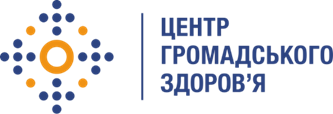 Державна установа «Центр громадського здоров’я Міністерства охорони здоров’я України» оголошує конкурс на відбір Консультанта з МіО регіональної мультидисциплінарної команди (МДК)в рамках Проекту  «Посилення лікування ВІЛ-інфекції, спроможності лабораторної мережі, замісної підтримуючої терапії та програмного моніторингу в Україні в рамках Надзвичайної ініціативи Президента США з надання допомоги у боротьбі з ВІЛ/СНІД (PEPFAR)»Назва позиції: Консультант з МіО регіональної мультидисциплінарної команди (МДК)Регіон діяльності: Вінницька обл., Волинська обл., Житомирська обл., Закарпатська обл., Івано-Франківська обл., Луганська обл., Львівська обл., Рівненська обл., Сумська обл., Тернопільська обл., Харківська обл., Хмельницька обл., Чернівецька обл.Кількість позицій: 12Період виконання робіт: липень-вересень 2022 рокуІнформація щодо установи:Головним завданнями Державної установи «Центр громадського здоров’я Міністерства охорони здоров’я України» (далі – Центр) є діяльність у сфері громадського здоров’я. Центр виконує лікувально-профілактичні, науково-практичні та організаційно-методичні функції у сфері охорони здоров’я з метою забезпечення якості лікування хворих на cоціально-небезпечні захворювання, зокрема ВІЛ/СНІД, туберкульоз, наркозалежність, вірусні гепатити тощо, попередження захворювань в контексті розбудови системи громадського здоров’я. Центр приймає участь в розробці регуляторної політики і взаємодіє з іншими міністерствами, науково-дослідними установами, міжнародними установами та громадськими організаціями, що працюють в сфері громадського здоров’я та протидії соціально небезпечним захворюванням.Вимоги до професійної компетентності:Передвища  освіта в галузі знань з «Охорони здоров’я» за спеціальністю «Медсестринство» або Повна вища освіта за напрямом підготовки «Медицина», спеціальність «Лікарська справа» або «Педіатрія», або за напрямом «Соціальні та поведінкові науки». Знання нормативно-правової бази, індикаторів, показників та чинної системи обліку і збору даних з питань ВІЛ-інфекції/СНІДу;Досвід роботи у сфері профілактики/лікування ВІЛ;Відмінне знання усної та письмової ділової української мови;Володіння англійською мовою на рівні не нижче intermediate буде перевагою;Добре володіння пакетом програм MS Office;Чітке дотримання термінів виконання завдань;Відповідальність.Резюме мають бути надіслані електронною поштою на електронну адресу: vacancies@phc.org.ua. В темі листа, будь ласка, зазначте: «193-2022 Консультант з МіО регіональної мультидисциплінарної команди (МДК)»Термін подання документів – до  21 липня 2022 року, реєстрація документів завершується о 18:00.За результатами відбору резюме успішні кандидати будуть запрошені до участі у співбесіді. У зв’язку з великою кількістю заявок, ми будемо контактувати лише з кандидатами, запрошеними на співбесіду (тобто вони стають учасниками конкурсу). Умови завдання та контракту можуть бути докладніше обговорені під час співбесіди.Державна установа «Центр громадського здоров’я Міністерства охорони здоров’я України»  залишає за собою право повторно розмістити оголошення про вакансію, скасувати конкурс на заміщення вакансії, запропонувати посаду зі зміненими обов’язками чи з іншою тривалістю контракту.№ п/пЗавдання:1.Здійснення заходів на рівні регіону направлених на забезпечення досягнення показника індикатора по набору нових пацієнтів на АРТ, їх утриманню в лікуванні та досягнення невизначального рівня вірусного навантаження в регіоні для виконання цільових показників.2.Участь у регулярних зустрічах із фахівцями ЗОЗ, місцевими НУО, соціальними службами (за потребою) з метою підвищення якості даних щодо надання медичних та соціальних послуг ЛЖВ з метою досягнення цілей Проекту.3.Підготовка аналітичної інформації по роботі сайтів АРТ регіону для визначення пріоритетності для проведення моніторингових візитів та/або телефонних конференцій.4.Координація роботи АРТ сайтів регіону в частині моніторингу і оцінки з метою виконання цілей проекту.5.Надання консультативної підтримки АРТ-сайтам з питань програмного моніторингу, якості даних, формування та виконання індикаторів та інших напрямків діяльності, направлених на виконання цілей проекту.6.Відповідно до потреб, участь  у формуванні індикаторів та показників контролю якості до проектів документів (СОП, оновлений маршрут пацієнта тощо) на рівні регіону та окремих сайтів АРТ регіону та забезпечення їх імплементації.7.Моніторинг та покращення якості даних щодо оптимізації схем АРТ, лабораторного супроводу пацієнтів, утримання в лікуванні та якості лікування з метою досягнення виконання цілей Проекту.8.Участь в зустрічах АРТ-сайтів, підготовка відповідної інформації та презентацій.9.Участь в колаборативах МДК, підготовка відповідної інформації та презентацій.10.Організаційно-методична та консультативна робота з питань збору та узагальнення даних в сфері ВІЛ-інфекції (тестування, АРТ, ДКП, ПКП, лікування ЛТБІ та профілактика ОІ TMP/SMX). 11.Участь в аналізі запасів АРВП, препаратів для ДКП, препаратів для лікування та профілактики опортуністичних інфекцій на рівні області.12.Організаційно-методична та консультативна робота на рівні регіону з питань повернення втрачених з під нагляду пацієнтів та пацієнтів з перервою АРТ.13.Забезпечення подання звітів за офіційними формами звітності №56 (місячна) «Звіт про надання антиретровірусної терапії ВІЛ-інфікованим особам», №57 (місячна) "Звіт про дорослих і дітей, які розпочали антиретровірусну терапію у когорті» та по формі №59 «Звіт про проведення медикаментозної постконтактної профілактики ВІЛ-інфекції» (квартальна) електронному варіанті до 15 числа місяця наступного за звітним (місяцем, кварталом) та підписаних керівником, одним пакетом разом зі звітами по проекту.14.Верифікація даних МІС СЗХ та офіційної звітності для здійснення щоквартального звітування за індикаторами PEPFAR до 15 числа місяця наступного за звітним кварталом. Надання консультативної та організаційно-методичної підтримки фахівцям сайтів АРТ регіону щодо верифікація даних МІС СЗХ.15.Участь в підготовці виписок по пацієнтам для медичних закладів інших регіонів та/або закладів європейських країн. 16.Підготовка аналітичних матеріалів щодо моніторингу ситуації в сфері ВІЛ на рівні регіону за запитом керівника МДК, національного координатора МДК та керівництва Проекту. За потреби підготовка аналітичних матеріалів щодо суміжних тем (ВІЛ/ТБ, ВІЛ/ВГ, ВІЛ/КОВІД, допомога ВПО та ін.)17.Забезпечення якості, повноти та своєчасного внесення даних до МІС СЗХ щодо тестування, призначення АРТ, моніторингу лабораторних показників, надання ДКП, ПКП, лікування та профілактики ОІ та ін. Аналіз ведення первинної облікової медичної документації.18.Виконання інших обов’язків відповідно до Плану заходів діяльності МДК за запитом керівника МДК, національного координатора МДК та керівництва Проекту у відповідні строки.